SchulversuchspraktikumDenise HeckmannSommersemester 2013Klassenstufen 7&8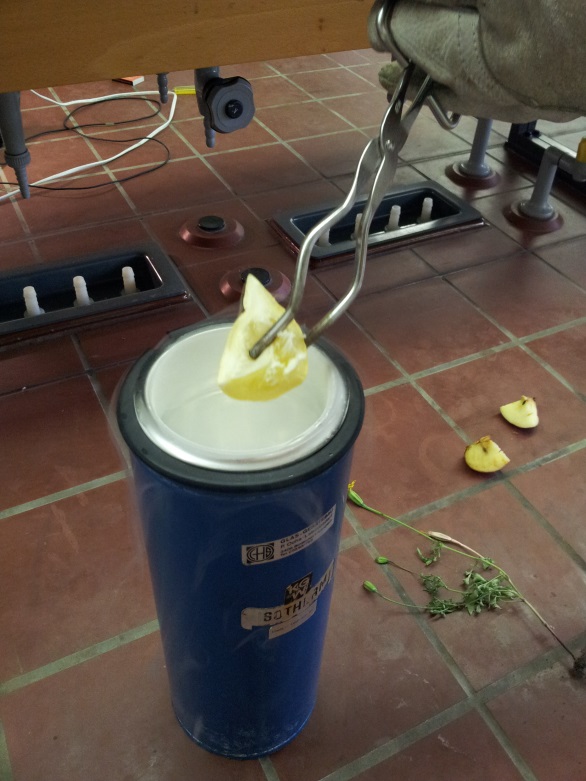 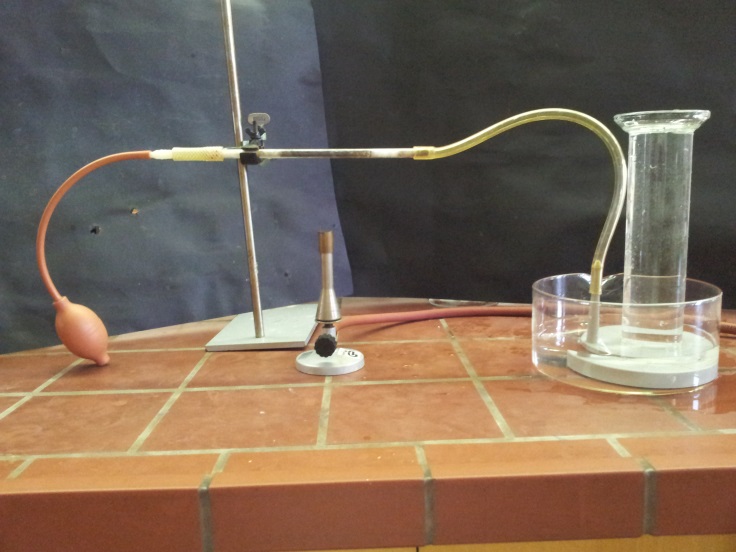 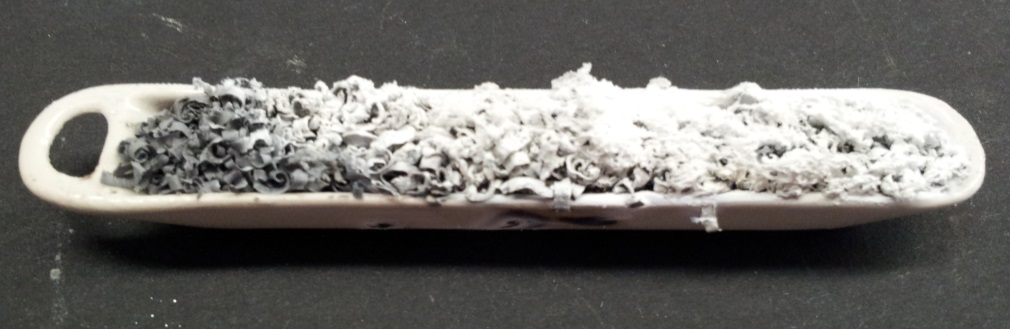 StickstoffBeschreibung des Themas und zugehörige Lernziele Die Schülerinnen und Schüler (im Folgenden SuS) sollen im Zusammenhang des Basiskonzepts Struktur-Eigenschaft die Eigenschaften eines Stoffes aufgrund von identischen und für den Stoff charakteristischen Teilchen beschreiben. Sie sollen außerdem zwischen Reinstoffen und Stoffgemischen unterscheiden und ihre Kenntnisse von Nachweisreaktionen anwenden, um das Vorhandensein von Stoffen zu überprüfen. Stickstoff ist hierbei zwar nicht direkt gefordert, jedoch sollte er als Hauptbestandteil des für Menschen wohl wichtigsten Gasgemisches, der Luft, durchaus angesprochen werden. Wird der Stickstoffnachweis durch das Erlischen einer brennenden Kerze gebracht, so sollte man zumindest zur Einführung auch die Kalkwasserprobe mit Stickstoff durchführen, um diesen von Kohlenstoffdioxid abzugrenzen, den die SuS ebenfalls als brandlöschend kennenlernen. Außerdem sollte mit den SuS die extrem niedrige Siedetemperatur des Stickstoffs als dessen spezifische Stoffeigenschaft erarbeitet werden. Lernziele:Die SuS nennen Stickstoff als einen Hauptbestandteil der Luft und beschreiben, wie sich dies zeigen lässt.Die SuS nennen die niedrige Siedetemperatur von Stickstoff als charakteristische Stoffeigenschaft dieses Stoffes. Sie erklären den Phasenübergang von flüssig zu fest mit dem ihnen bekannten Teilchenmodell.Relevanz des Themas für die SuSLuft ist ein lebenswichtiges Stoffgemisch und sollte von den SuS als solches erkannt werden. Dass die Luft Sauerstoff enthält, ist vielen SuS bereits aus der Biologie geläufig. Dass sie jedoch ein Gasgemisch ist, von dem Sauerstoff nicht den Hauptteil ausmacht, ist für einige vermutlich noch neu. Den SuS sollten die anderen Bestandteile der Luft  und ihre Eigenschaften anhand von Versuchen bewusst gemacht werden, damit die Fehlvorstellung, dass Luft gleich Sauerstoff ist, abgebaut werden kann. Der Stickstoff sollte hierbei zum einen Aufgrund seines hohen Anteils und zum anderen aufgrund seiner Bedeutung für die Chemie und die Landwirtschaft, welche in den höheren Klassenstufen erarbeitet wird, hierbei als wichtiger Stoff eingeführt werden. Das Element Stickstoff an dieser Stelle einzuführen hat außerdem den Vorteil, dass die SuS die Zusammensetzung und Funktionsweise von Ammoniak, eine der zwei für die Schule wichtigsten Basen, an späterer Stelle besser verstehen können. Das Thema wird an einigen Stellen didaktisch reduziert. So werden von den SuS noch keine Formelgleichungen für die Versuche erwartet. Sie sollen allerdings schon in der Lage sein, mit ein wenig Hilfe die stattfindenden Reaktionen in Wortgleichungen zu beschreiben. Des Weiteren werden bei der Vorstellung des Stickstoffs als Element nur einige ausgewählte Eigenschaften vorgestellt. Außerdem wird in vielen Versuchen vereinfachend davon ausgegangen, dass die Luft nur aus Sauerstoff und Stickstoff besteht.Lehrerversuche V 1 – Flüssige LuftMaterialien: 		Duranglas, Stativ, Stativklemme, Dewar-Gefäß, GlimmspanChemikalien:		Luft, flüssiger StickstoffDurchführung: 		Ein mit Luft gefülltes Duranglas wird an einem Stativ eingespannt und für etwa fünf Minuten lang in einen mit flüssigem Stickstoff gefüllten Dewar heruntergelassen. Wenn sich etwas Flüssigkeit im Reagenzglas gesammelt hat, nimmt man dieses aus dem Dewar heraus und hält einen brennenden Glimmspan hinein. Nach einigen Minuten hält man erneut einen glimmenden Span in das Duranglas.Beobachtung:			Zu Versuchsbeginn ist das Reagenzglas mit Luft gefüllt. Als es aus dem Dewar-Behälter gezogen wird, hat sich eine klare Flüssigkeit gebildet. Der in das Duranglas gehaltene Glimmspan erlischt. Ein zweiter Glimmspan, der einige Minuten später in das Duranglas gehalten wird, glüht auf. 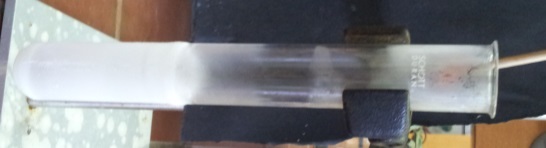 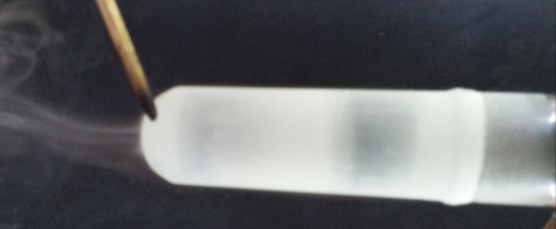 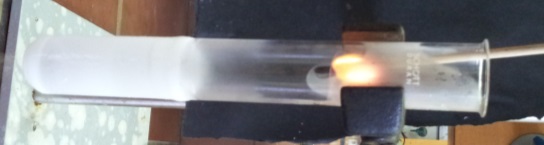 Abb. 1 -  Flüssige Luft		Abb. 2 – erlischender Glimmspan  	Abb. 3 – aufglühender GlimmspanDeutung:		Die Luft ist von dem flüssigen Stickstoff so weit herunter gekühlt worden, dass sie kondensiert und sich als Flüssigkeit am Duranglasboden sammelt. Der sich in der Lösung befindende Stickstoff siedet als erstes und die Stickstoffteilchen gehen in die Gasphase über. Da Stickstoff keine Verbrennung fördert, erlischt der Glimmspan in der Stickstoffatmosphäre wieder. Als nächstes siedet der flüssige Sauerstoff und die Sauerstoffteilchen gehen in die Gasphase über. Da Sauerstoffteilchen brandfördernd sind, glüht der Glimmspan hell auf. Entsorgung: 		Der restliche Stickstoff kann verdampft werden.Literatur:		Bergmoser A., http://www.schulmediathek.tv/SID=sic73fb226bdf5e4e1faef50f99d9951/Chemie/Allgemeine+Chemie/Aggregatszustände/Luft+und+ihre+Haupt-bestandteile (Zuletzt abgerufen am 4.08.2013 um 19:30)V 2 – Stickstoff aus der Luft isolierenMaterialien: 		Verbrennungsrohr, Glaswolle, Blasebalg, 2 durchbohrte Gummistopfen mit Glasrohr, pneumatische Wanne, Standzylinder, Glasscheibe, Schlauchverbindungen, Stativ, Stativklemmen, Bunsenbrenner, Kerze am Draht oder GlimmspanChemikalien:		Luft, EisenwolleDurchführung: 		Das Verbrennungsrohr wird mit Eisenwolle gefüllt. Links und rechts der Eisenwolle wird das Verbrennungsrohr mit Glaswolle gestopft und auf beiden Seiten mit einem durchbohrten Gummistopfen mit Glasrohr verschlossen. Auf der einen Seite des Verbrennungsrohres wird ein Gebläse angeschlossen, auf der anderen Seite die Gaszuleitung der pneumatischen Wanne. Der Standzylinder wird mit Wasser gefüllt und mit der Öffnung nach unten auf die Gaszuleitung in der pneumatischen Wanne gestellt. Damit kein Wasser den Zylinder verlässt, wird dieser beim Umdrehen mit einer Glasscheibe abgedeckt. Diese Abdeckung wird unter Wasser wieder entfernt, kann aber bei ausreichend großer pneumatischer Wanne bis zum Versuchsende in dieser bleiben. 		Mit dem Brenner wird die Eisenwolle bis zum glühen erhitzt. Dann wird mit Hilfe des Blasebalgs Luft durch das Verbrennungsrohr geleitet, bis der Standzylinder vollständig mit Gas gefüllt ist. Der gefüllten Standzylinder deckt wird mit der Glasscheibe abgedeckt und aus der pneumatischen Wanne genommen. Eine brennende Kerze (oder Glimmspan) wird nach Entfernung der Abdeckung in den Standzylinder gehalten.Beobachtung:		Beim Erhitzen glüht die Eisenwolle auf. In dem Standzylinder sammelt sich ein Gas und das Wasser wird verdrängt. Die in den Standzylinder gehaltene Kerze erlischt. 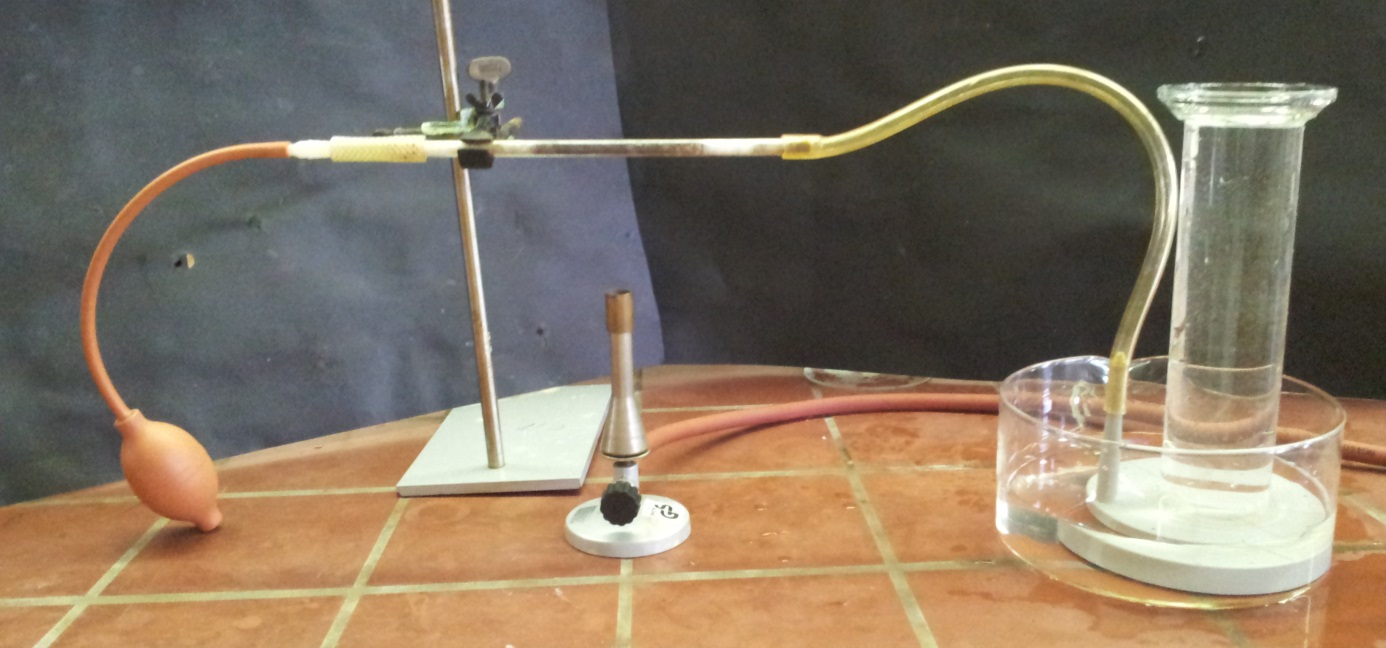 Abb. 2 - VersuchsaufbauDeutung:		Die Eisenwolle reagiert mit Sauerstoff zu Eisenoxid.		Eisen + Sauerstoff → Eisenoxid		Bei dem im Standzylinder aufgefangenem Gas handelt es sich um Stickstoff. Dieser reagiert nicht mit der Eisenwolle und kann deshalb aufgefangen werden. Stickstoff unterhält keine Verbrennungen, weshalb die Kerze erlischt. Entsorgung: 		Das Eisenoxid kann in den Restmüll entsorgt werden. Literatur:		Keune, H. und Boeck, H., Chemische Schulexperimente- Band 1: Anorganische Chemie, Cornelsenverlag, 1. Auflage, 2003, S. 123.V 3 – Reaktion von Stickstoff mit MagnesiumMaterialien: 		Verbrennungsrohr, durchbohrte Gummistopfen mit Glasrohr, 2 Kolbenprober, Drei-Wege-Hahn, Schlauchverbindungen, Bunsenbrenner		Optional: Reagenzglas, UIP (Universalindikator-Papier)Chemikalien:		Magnesium, LuftDurchführung: 			Die Apparatur wird wie in der Skizze gezeigt aufgebaut. Einer der Kolbenprober wird mit 50 mL Luft befüllt. Dann wird die Apparatur luftdicht verschlossen und das Magnesium mit dem Bunsenbrenner erwärmt. Dabei wird die Luft vorsichtig mehrmals über das Magnesium geleitet, bis die Reaktion abgelaufen ist.		Optional: Nach dem Abkühlen wird das Produkt in ein Reagenzglas gegeben und mit Wasser versetzt. Ein feuchtes UIP wird über die Reagenzglasöffnung gehalten.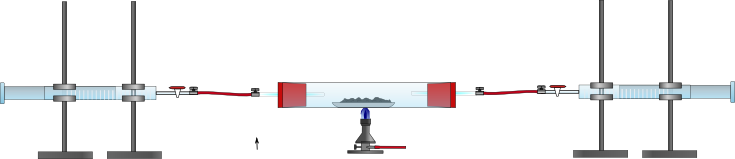 Beobachtung:			Das Magnesium leuchtet stark auf, wenn man Luft darüber leitet. Nach dem Abkühlen kann man sehen, dass das Volumen der Luft abgenommen hat und nun 37 mL beträgt. Das Reaktionsprodukt ist teilweise weiß und teilweise grünlich-grau.		Optional: Das Produkt löst sich in Wasser unter Bläschenbildung. Das entstehende Gas riecht nach Ammoniak und färbt ein feuchtes UIP blau. 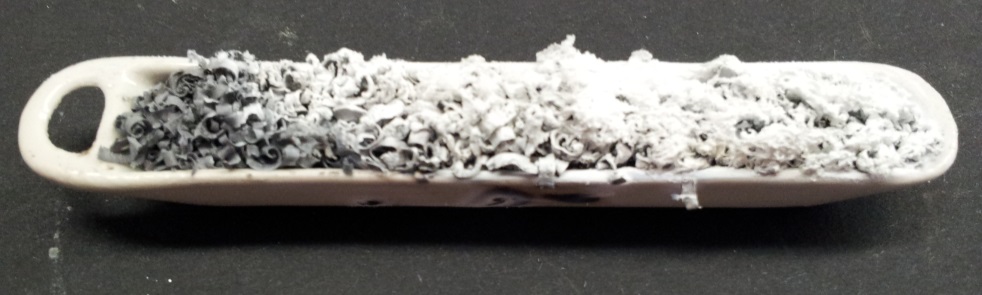 Abb. 3 – Produkt der Reaktion von Magnesium mit LuftDeutung:		Während des Versuchs haben 13 mL Luft mit Magnesium reagiert. Dies übersteigt das Verhältnis von Sauerstoff in der Luft. Neben dem Sauerstoff hat auch der Stickstoff mit dem Magnesium reagiert. Dies erklärt die unterschiedlichen Farben des Produktes. Bei dem weißen Produkt handelt es sich um Magnesiumoxid, bei dem grün-grauen Produkt um Magnesiumnitrid. 		Magnesium + Sauerstoff → Magnesiumoxid		Magnesium + Stickstoff → Magnesiumnitrid		Optional: Beim Lösen des Magnesiumnitrids in Wasser entsteht Ammoniak. Dieser reagiert mit Wasser basisch, weswegen sich das UIP blau färbt. Entsorgung: 		Die Reste werden mit Wasser versetzt und über das Abwasser entsorgt. Literatur:		Keune, H. und Boeck, H., Chemische Schulexperimente- Band 1: Anorganische Chemie, Cornelsenverlag, 1. Auflage, 2003, S. 126.V 4 – Abkühlen von Gegenständen mit flüssigem StickstoffMaterialien: 		Dewar-Behälter, Tiegelzange, Lederhandschuh, Gummischlauch, Apfel, Blume, Zitrone, HammerChemikalien:		flüssiger StickstoffDurchführung: 		Nacheinander werden ein Gummischlauch, ein Stück Apfel, eine Blume, ein Papiertuch und ein Stück Zitrone in flüssigen Stickstoff getaucht. Anschließend werden sie 1 – 2 mal mit dem Hammer geschlagen.Beobachtung:			Die in den flüssigen Stickstoff getauchten Dinge werden hart. Bei einem Schlag mit dem Hammer zerspringen sie in mehrere Teile. 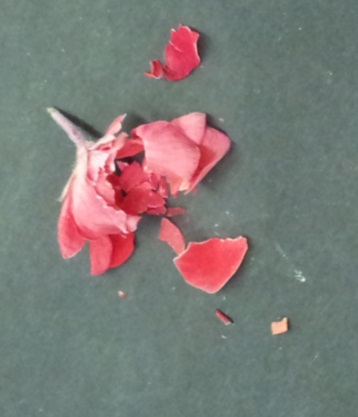 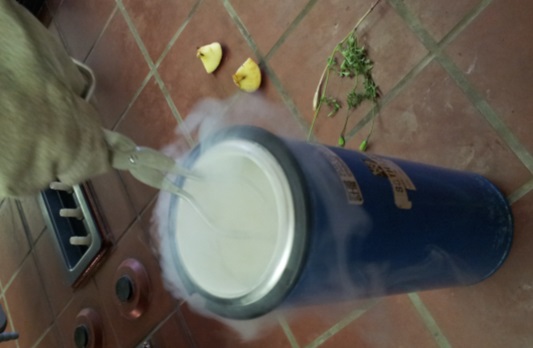 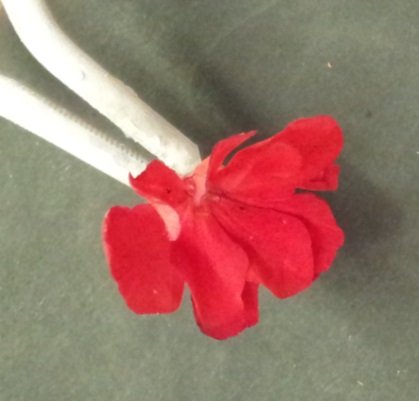 Abb. 4 – Blume vorher		Abb. 2- Blume im flüssigen Stickstoff		Abb. 3 – Blume nach dem Eintauchen in flüssigem StickstoffDeutung:		Die in den flüssigen Stickstoff getauchten Gegenstände gefrieren und verlieren ihre biegsamen Eigenschaften. Sie werden spröde und zerbrechen bei einem Schlag mit dem Hammer schnell.Entsorgung: 		Die zerschlagenen Gegenstände werden in den Hausmüll gegeben. Der Stickstoff verdampft.Literatur:		M.T. Pöllinger, S. Maierhofer, http://www.uni-regensburg.de/chemie-pharmazie/anorganische-chemie-pfitzner/medien/data-demo/2007-2008/mpsmfln2.pdf, 16.11.2007 (Zuletzt abgerufen am 4. August 2013, 9:43 Uhr).Schülerversuche V 5 – Nachweis von StickstoffMaterialien: 		Standzylinder, Kerze an einem Draht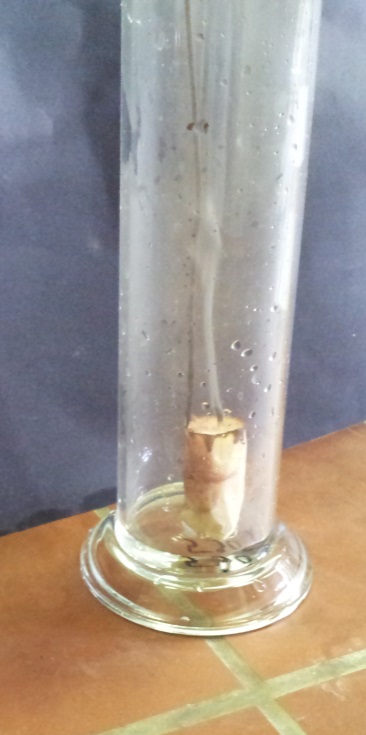 Chemikalien:		StickstoffDurchführung: 		Ein Standzylinder wird mit Stickstoff befüllt. Anschließend wird eine brennende Kerze in den Zylinder gehalten.Beobachtung:			Die Kerze erlischt.Deutung:		Stickstoff unterstützt die Verbrennung nicht.Entsorgung: 		Der Stickstoff verdampft.Literatur:		Keune, H. und Boeck, H., Chemische Schulexperimente- Band 1: Anorganische Chemie, Cornelsenverlag, 1. Auflage, 2003, S. 125.Abb. 1 – Die Kerze erlischt im StickstoffV 6 – Dichte von StickstoffMaterialien: 		2 Standzylinder, Stative, Glasdeckel zum Abdecken, Kerze an einem DrahtChemikalien:		StickstoffDurchführung: 		Zwei Standzylinder werden pneumatisch mit Stickstoff befüllt. Dann wird der eine um 180° gedreht und in einem Stativ eingespannt. Der andere Standzylinder wird daneben aufgestellt. Nun hält man in beide Standzylinder eine Kerze. Beobachtung:			Die Kerze in dem Standzylinder mit der Öffnung nach unten erlischt. Die in dem anderen Standzylinder brennt weiter.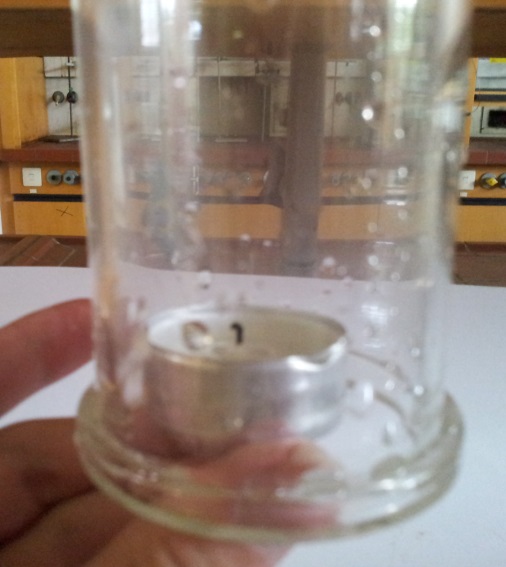 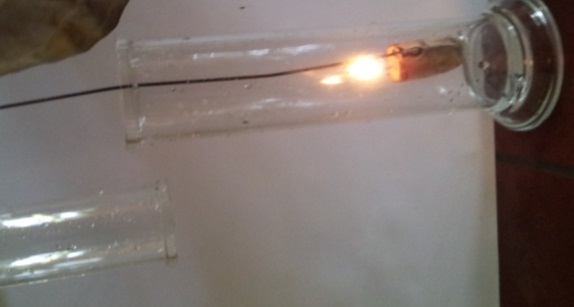 Abb. 5 – Kerze erlischt in dem umgedreht	Abb. 2- Kerze brennt weiter in dem anderen Standzylindereingespannten StandzylinderDeutung:		Die Dichte von Stickstoff ist geringer als die von Luft. Deshalb steigt Stickstoffgas nach oben und kann deswegen nicht aus dem umgedrehten Standzylinder entweichen. In dem richtig herum gestellten Standzylinder befindet sich jedoch nach kurzer Zeit nur noch Luft, deren Sauerstoffanteil eine Verbrennung unterstützt. Entsorgung: 		Der restliche Stickstoff verdampft.Literatur:		Keune, H. und Boeck, H., Chemische Schulexperimente- Band 1: Anorganische Chemie, Cornelsenverlag, 1. Auflage, 2003, S. 125.V 7 – Eisherstellung mit flüssigem StickstoffMaterialien: 		Rührschüssel, Schneebesen, PürierstabChemikalien:		flüssiger Stickstoff, 1 kg Heidelbeeren (oder jedes andere Obst), 1 L Sahne, ZuckerDurchführung: 		Die Früchte werden püriert und anschließend mit der Sahne vermengt. Nach kurzem Rühren gibt man so viel Zucker hinzu, dass die Masse leicht süß schmeckt. Nun werden unter Rühren immer wieder kleine Portionen flüssigen Stickstoffs hinzugegeben, bis die Masse die gewünschte Konsistenz hat. Beobachtung:			Die Masse wird fest und kalt.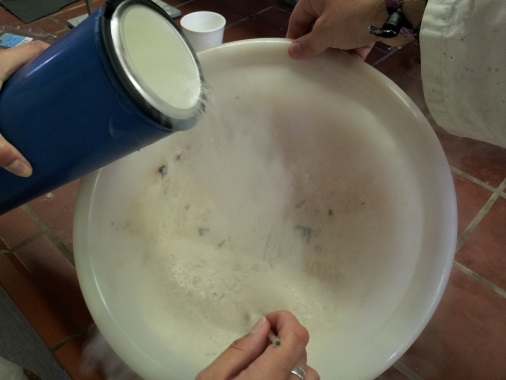 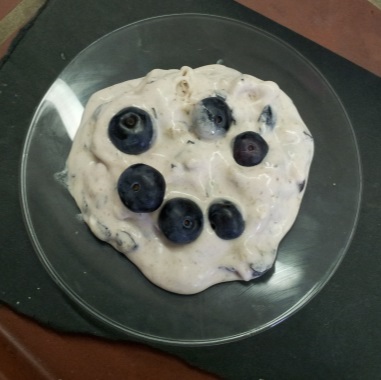 Abb. 1 – Zugabe von flüssigem Stickstoff	Abb. 2- fertiges EisDeutung:		Die Dichte von Stickstoff ist geringer als die von Luft. Deshalb steigt Stickstoffgas nach oben und kann deswegen nicht aus dem umgedrehten Standzylinder entweichen. In dem richtig herum gestellten Standzylinder befindet sich jedoch nach kurzer Zeit nur noch Luft, deren Sauerstoffanteil eine Verbrennung unterstützt. Entsorgung: 		Der restliche Stickstoff verdampft. Das Eis kann gegessen werden.Literatur:		P. Wich, http://www.experimentalchemie.de/versuch-037.htm, 18.09.2012 (Zuletzt abgerufen am 4.08.2013, 10:22 Uhr).ElementsteckbriefName: Eigenschaften:Gasförmiger Stichstoff:Farbe: ___________________________________________________________Geruch: __________________________________________________________Dichte: __________________________________________________________Anteil in der Luft: ______________________________________________Flüssiger Stickstoff:Farbe: ____________________________________________________________Siedepunkt: _____________________________________________________In den folgenden Wochen wirst du einige Versuche zu Stickstoff machen. Wenn du eine der gesuchten Stoffeigenschaften entdeckst, notiere sie in diesem Steckbrief!Entwickle einen Aufbau, mit dem du die Dichte von Luft mit der Dichte von gasförmigem Stickstoff vergleichen kannst!Skizze:Durchführung: ___________________________________________________________________________________________________________________________________________________________________________________________________________________________________________________________________________________________________Eine Gruppe stellt bei einem Versuch ein unsichtbares, geruchloses Gas her. Sie leiten es in einen Standzylinder und die Kerze erlischt. Deswegen behaupten sie, dass es Stickstoff ist. Beurteile dieses Ergebnis und mache falls nötig Verbesserungsvorschläge!	Reflexion des Arbeitsblattes Das Arbeitsblatt sollte zu Beginn der Einheit zum Stickstoff eingesetzt werden. Es dient dazu, die Ergebnisse der einzelnen Versuche in einen Kontext zu setzen, indem die SuS das Arbeitsblatt nicht sofort ausfüllen können sondern jede Woche ergänzen müssen. Dies soll es ihnen erleichtern, eine logische Verknüpfung der einzelnen Versuche herzustellen und kann sogar als Motivation dienen, ein Experiment erst zu entwickeln, um eine der Stoffeigenschaften herauszufinden. Erwartungshorizont Die erste Aufgabe soll den SuS einen Überblick über das Thema Stickstoff geben und ihnen helfen, die Versuche in den Kontext einzubetten. Hierzu brauchen sie Kompetenzen des Anforderungsbereiches I, da sie lediglich bereits gemachte Beobachtungen und Ausgewertete Ergebnisse in den Steckbrief übertragen müssen. Aufgabe 2) verlangt Kompetenzen des Anforderungsniveaus II, da die SuS hier ihr Wissen über die Dichte und die Dichtebestimmung bei Gasen auf einen neuen Kontext übertragen müssen. Hierzu sollten sie schon vorher mit unterschiedlich dichten Gasen gearbeitet haben. Ist dies nicht der Fall, so sollte diese Aufgabe lieber im Plenum als in Gruppen erarbeitet werden, um einen besseren Ideenaustausch zu ermöglichen. Aufgabe 3) fordert Kompetenzen aus dem Anforderungsbereich III, denn hier müssen die SuS aufgrund der ihnen bekannten Nachweisreaktionen die beschriebene Versuchsdurchführung bewerten und korrigieren. Erwartungshorizont ElementsteckbriefName: StickstoffEigenschaften:Gasförmiger Stichstoff:Farbe: farblosGeruch: geruchslosDichte: Die Sichte von Stickstoff ist geringer als die Dichte von Luft.Anteil in der Luft: 78 % (in 100 mL Luft befinden sich 78 mL Stickstoff)Flüssiger Stickstoff:Farbe: farblosSiedepunkt: 196° CEntwickel einen Aufbau mit dem du die Dichte von Luft mit der Dichte von gasförmigem Stickstoff vergleichen kannst!Skizze: siehe V6Durchführung: Zwei Standzylinder werden pneumatisch mit Stickstoff befüllt. Dann wird der eine 180° gedreht und in ein Stativ eingespannt. Der andere Standzylinder wird richtig herum aufgestellt. Nun hält man in beide Standzylinder eine Kerze.Eine Gruppe stellt bei einem Versuch ein unsichtbares, geruchloses Gas her. Sie leiten es in einen Standzylinder und die Kerze erlischt. Deswegen behaupten sie, dass es Stickstoff ist. Beurteile dieses Ergebnis und mache falls nötig Verbesserungsvorschläge!	Kohlenstoffdioxid kann ebenfalls eine Flamme löschen; deshalb reicht die Glimmspanprobe alleine nicht aus, um sicher zu gehen, dass es sich bei dem Stoff um Stickstoff handelt. Um zu testen, dass es kein Kohlenstoffdioxid ist, kann man das Gas nochmal durch eine Waschflasche mit Kalkwasser leiten. Trübt sich dieses, handelt es sich um Kohlenstoffdioxid. Trübt es sich nicht, handelt es sich um Stickstoff. GefahrenstoffeGefahrenstoffeGefahrenstoffeGefahrenstoffeGefahrenstoffeGefahrenstoffeGefahrenstoffeGefahrenstoffeGefahrenstoffeSauerstoff (flüssig)Sauerstoff (flüssig)Sauerstoff (flüssig)H: 270-280H: 270-280H: 270-280P: 220- 403- 244- 370+376P: 220- 403- 244- 370+376P: 220- 403- 244- 370+376Stickstoff (flüssig)Stickstoff (flüssig)Stickstoff (flüssig)H: 332-312-302-412H: 332-312-302-412H: 332-312-302-412P: 273-​302+352P: 273-​302+352P: 273-​302+352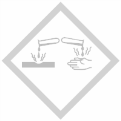 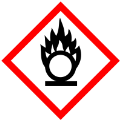 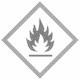 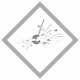 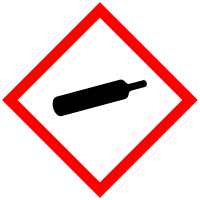 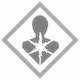 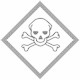 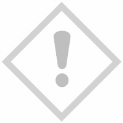 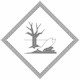 GefahrenstoffeGefahrenstoffeGefahrenstoffeGefahrenstoffeGefahrenstoffeGefahrenstoffeGefahrenstoffeGefahrenstoffeGefahrenstoffeEisenwolleEisenwolleEisenwolleH: 228H: 228H: 228P: 370- 378bP: 370- 378bP: 370- 378bStickstoff Stickstoff Stickstoff H: 332-312-302-412H: 332-312-302-412H: 332-312-302-412P: 273-​302+352P: 273-​302+352P: 273-​302+352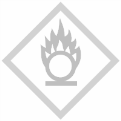 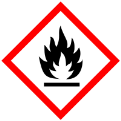 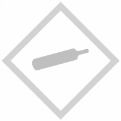 GefahrenstoffeGefahrenstoffeGefahrenstoffeGefahrenstoffeGefahrenstoffeGefahrenstoffeGefahrenstoffeGefahrenstoffeGefahrenstoffeMagnesiumMagnesiumMagnesiumH: 228- 251- 261H: 228- 251- 261H: 228- 251- 261P: 210- 231+ 232- 241- 280- 420 P: 210- 231+ 232- 241- 280- 420 P: 210- 231+ 232- 241- 280- 420 GefahrenstoffeGefahrenstoffeGefahrenstoffeGefahrenstoffeGefahrenstoffeGefahrenstoffeGefahrenstoffeGefahrenstoffeGefahrenstoffeStickstoff (flüssig)Stickstoff (flüssig)Stickstoff (flüssig)H: 332-312-302-412H: 332-312-302-412H: 332-312-302-412P: 273-​302+352P: 273-​302+352P: 273-​302+352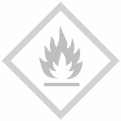 GefahrenstoffeGefahrenstoffeGefahrenstoffeGefahrenstoffeGefahrenstoffeGefahrenstoffeGefahrenstoffeGefahrenstoffeGefahrenstoffeStickstoff Stickstoff Stickstoff H: 332-312-302-412H: 332-312-302-412H: 332-312-302-412P: 273-​302+352P: 273-​302+352P: 273-​302+352GefahrenstoffeGefahrenstoffeGefahrenstoffeGefahrenstoffeGefahrenstoffeGefahrenstoffeGefahrenstoffeGefahrenstoffeGefahrenstoffeStickstoff Stickstoff Stickstoff H: 332-312-302-412H: 332-312-302-412H: 332-312-302-412P: 273-​302+352P: 273-​302+352P: 273-​302+352GefahrenstoffeGefahrenstoffeGefahrenstoffeGefahrenstoffeGefahrenstoffeGefahrenstoffeGefahrenstoffeGefahrenstoffeGefahrenstoffeStickstoff Stickstoff Stickstoff H: 332-312-302-412H: 332-312-302-412H: 332-312-302-412P: 273-​302+352P: 273-​302+352P: 273-​302+352